21-æм скъолайы знон,20-æм апрелы уыд конференци,æппæт ахсджиагдæр темæйыл: "Мадæлон æвзаг бахъахъхъæныны мадзæлттæ".Конференцийы архайджытæ уыдысты: Терчы фаллаг фарсы районы Стыр Ныхасы сæрдар Туаты Руслан, Терчы фаллаг фарсы районы ирон æвзаджы бахъахъхъæныны комитеты сæрдар Дыгъуызты Тенгиз, 21-æм скъолайы ирон æвзаг æмæ литературæйы ахуыргæнджыты методиугонд, скъоладзаутæ.
Уазæгуаты конференцимæ æрбацыдысты ÆÆЗ Стыр Ныхасы сæрдары фыццаг хæдивæг Еналдыты Хъазыбег,ÆÆЗ Стыр Ныхасы ирон æвзаджы комитеты сæрдар Бургалаты Заремæ."Адæмæн сæ егъаудæр хъæздыгдзинад у се взаг. Цæмæй сывæллæттæ уыцы хъæздыгдзинадæй бындурон зонындзинæдтæ исой,уый тыххæй хъуамæ ахуыр кæной мадæлон æвзаг,стæй ирон адæмы истори æмæ культурæ"-загъта йæ раныхасы ÆÆЗ Стыр Ныхасы сæрдары хæдивæг Еналдыты Хъазыбег.
Ирон патриотон литературæйы темæйыл радзырдта Дыгъуызты Тенгиз.Уый йæ доклады æрымысыди, се рыгон удтæ нæ бæстæйы сæрвæлтау цы бирæ æрыгон поэттæ радтой, уыдон: Кочысаты Мухарбеджы,Калоты Хазбийы, Елехъоты Мураты..."Фыдыбæстæ æмæ патриотизм хæсты заманы уыдысты ирон поэзии сæйраг темæтæ"- дзырдта йæ доклады Тенгиз.
Конферецийы фæндагарфæйы ныхас ракодта Бургалаты Заремæ.Кæронбæттæны,Терчы фаллаг фарсы районы Стыр Ныхасы сæрдар Туаты Руслан йæ раныхасы арфæ ракодта уазджытæн, скъолайы сæргълæууæг Найфонты Иринæйæн,ирон æвзаджы ахуыргæнджытæн æмæ скъоладзаутæн.Фæндагарфæйæн уый загъта:"Æнусæй æнусмæ нæм фæхæццæ сты нæ фыдæлты хорз æмæ рæсугъд æгъдæуттæ æмæ махæн нæ хæс у уыдон бахъахъхъæнын".Конференцимæ скъоладзаутæ бацæттæ кодтой равдыст. Радзырдтой æмдзæвгæтæ,равдыстой Коцойты Арсены карикатурæтæй цалдæр, ирон аивад.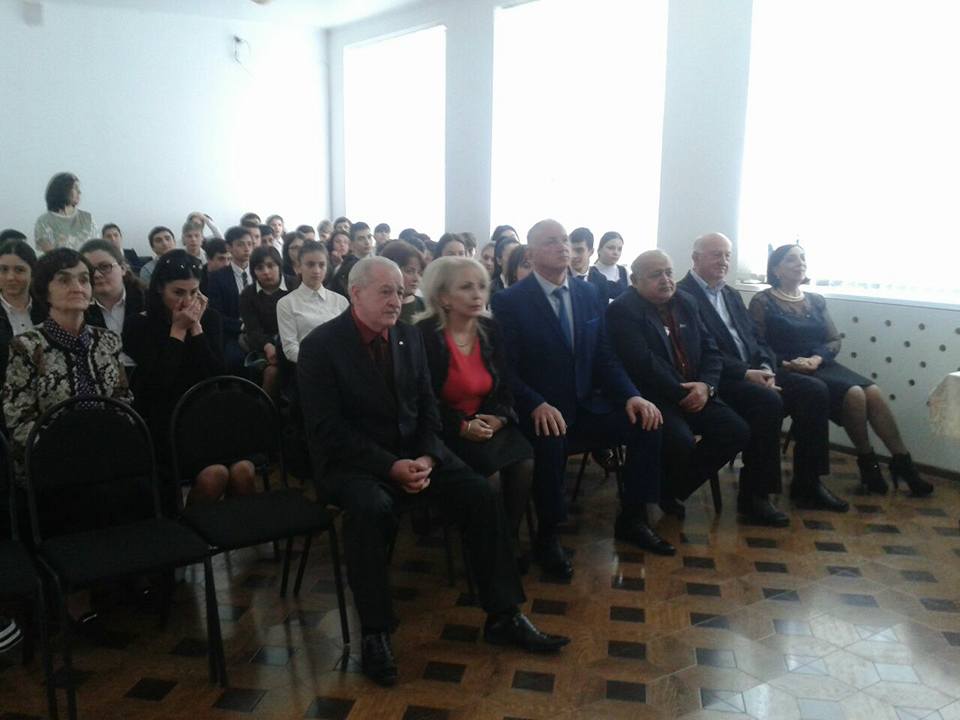 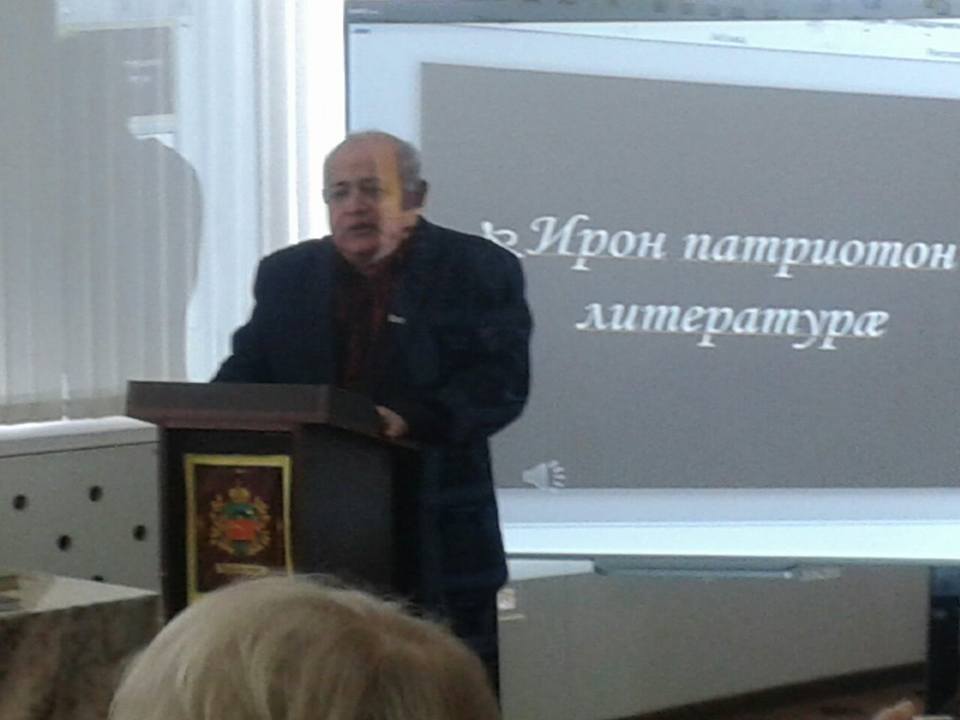 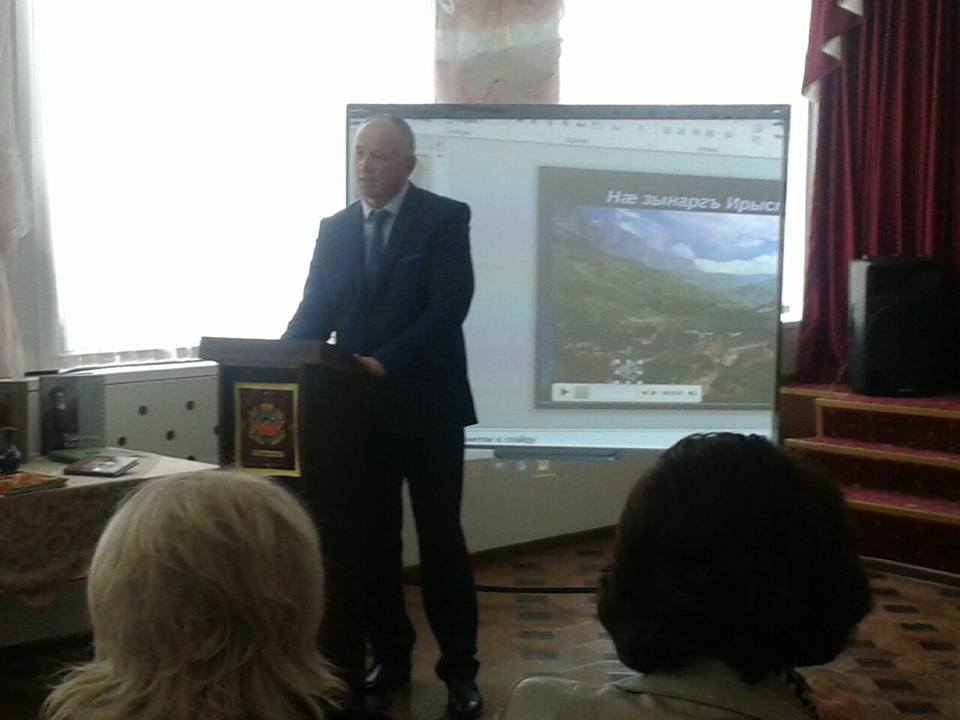 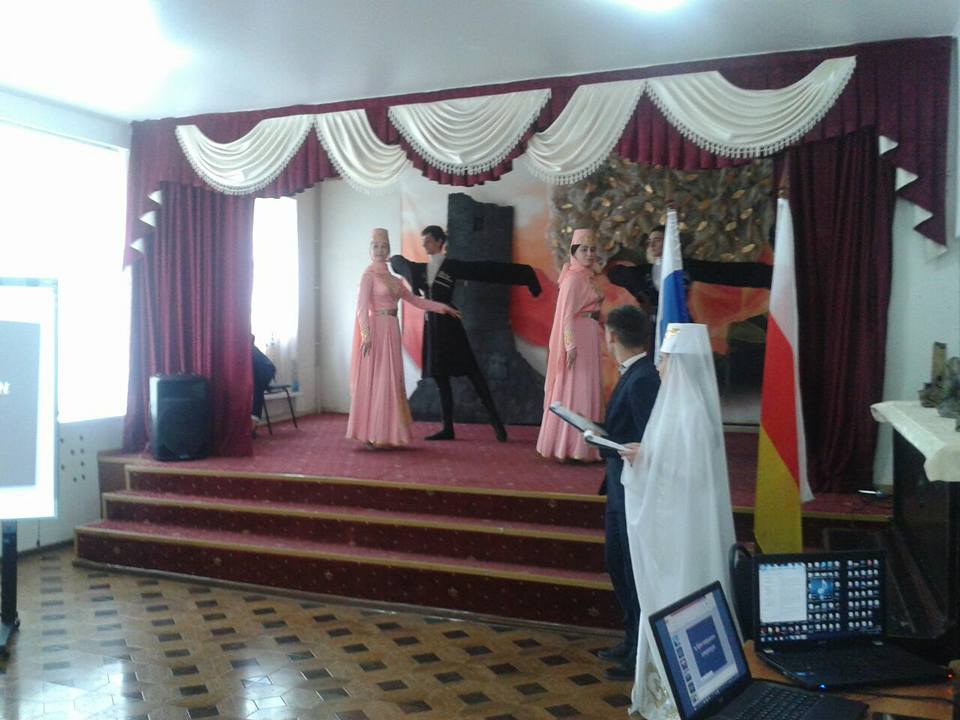 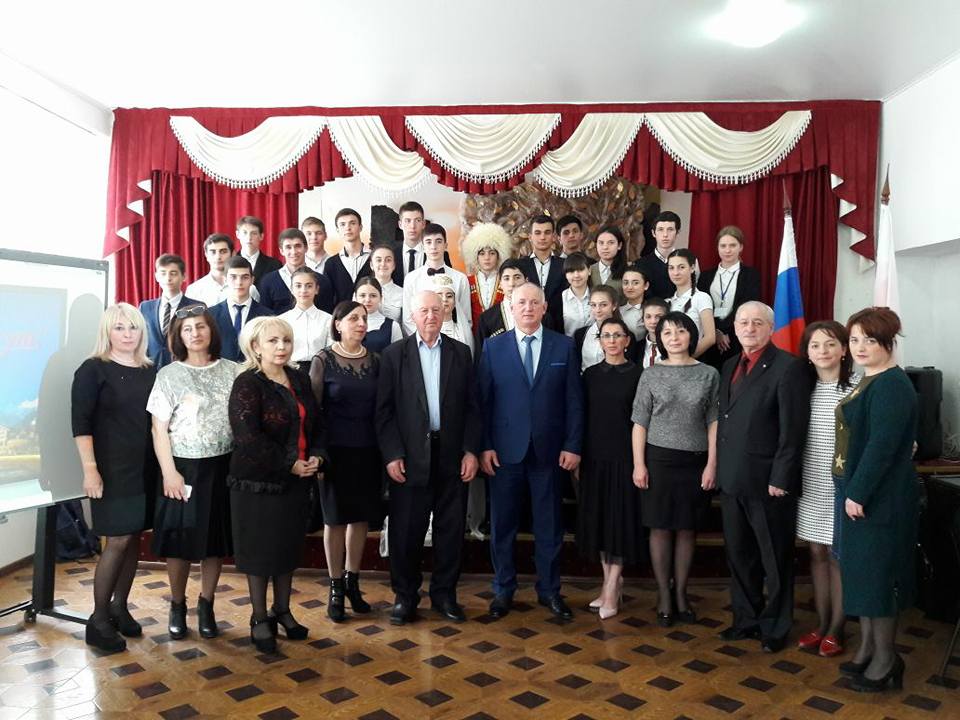 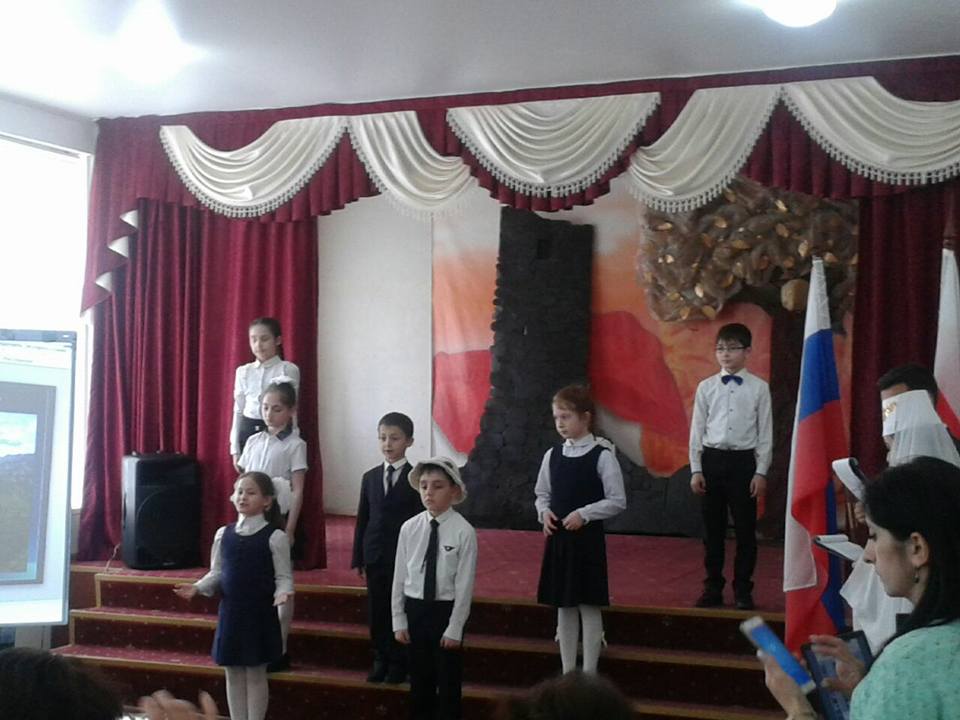 